Информация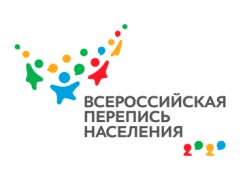 о Всероссийской переписи населения 2020 годаВсероссийская перепись населения — это лучший способ понять кто, где и как живет в России. За месяц будет собрана информация обо всех жителях России, об их уровне образования, владении языками, жилищных условиях, структуре семьи.Всероссийская перепись населения 2020 года из-за распространения новой коронавирусной инфекции была перенесена и пройдет с 1 по 30 апреля 2021 года. Первые оперативные итоги переписи (о численности 
и возрастно-половом состоянии населения) станут известны уже в октябре 2021 года, её полные итоги будут опубликованы к концу 2022 года.Цель переписи — собрать данные о том, кто и как живет в России на конкретный момент: 0 часов 0 минут 1 апреля 2021 года.Какая-то часть информации действительно есть в базах ЗАГСов, МВД и других ведомств – но цель переписи как раз в том, чтобы собирать достоверную информацию независимо от всех иных государственных структур. Кроме того, во время переписи будут спрашивать о том, что не учитывают органы власти. Например, национальность, знание языков, образование, фактическое состояние брака, время, которое тратится 
на дорогу до работы и многое другое. Самое важное, что ни одна база 
не содержит информации о количестве семей (домохозяйств), их составе, наличии детей, жилищных условиях и других характеристиках. 
Эту информацию получают только при переписях населения.К уже традиционному способу участия в переписи — личному общению с переписчиком – добавятся удаленные, через интернет.На вопросы анкеты можно будет ответить дистанционно на портале «Госуслуги», либо через приложение «Госуслуги» в смартфоне, либо 
на компьютере в любом центре единой справочной системы центров государственных и муниципальных услуг «Мои документы». После ответа 
на вопросы Вам будет выслан уникальный код — достаточно будет назвать его переписчику, чтобы он сделал соответствующую отметку.Ответь на вопросы переписного листа также возможно на переписных участках, расположенных в т.ч. в МФЦ.Переписчики будут иметь планшетные компьютеры, для переписи отдельных лиц у переписчиков будут бланки переписных листов.В соответствии с законом переписчики собирают информацию 
обо всех жителях России вне зависимости от гражданства, а также 
о гражданах России, которые постоянно проживают в России, 
но находящиеся на дату переписи за пределами страны.  Иностранные граждане или лица без гражданства на территории России подлежат переписи, если они проживают или намерены проживать 
на территории страны более чем 12 месяцев подряд. Переписывают и тех, 
кто прибыл из-за рубежа на учебу или работу на срок один год и более (независимо от того, сколько времени они пробыли в стране и сколько 
им осталось находиться в России). Иностранные граждане и лица 
без гражданства, которые прибыли в Россию в поисках политического убежища, также будут переписаны.Граждане России, находящиеся за рубежом, подлежат переписи, если они:1) находятся за рубежом в связи с длительной служебной командировкой или выполнением служебных обязанностей по линии органов государственной власти Российской Федерации  сроком один год и более (включая находящихся вместе с ними членов их семей);2) постоянно проживают в России и временно выехали за рубеж 
в командировку, на работу по контрактам с российскими или иностранными фирмами или учебу на срок менее одного года;3) временно выехали за рубеж на лечение, отдых, в гости к родственникам и знакомым, независимо от срока;4) российские моряки российских рыболовных и торговых судов, находящиеся на дату переписи населения в плавании.Каждый переписчик будет иметь документ — официальное удостоверение, его можно будет попросить предъявить вместе 
с паспортом. Переписчики будут одеты в накидку со светоотражающими элементами и логотипом Всероссийской переписи населения 2020 года. 
Для работы в темное время суток у них будет специальный фонарь. Кроме того, им будет выдаваться сумка-портфель для планшета и бланков переписных листов. Кроме накидки переписчика можно будет узнать 
по шарфу с логотипом ВПН-2020. Также Вы всегда сможете получить подтверждение личности переписчика по контактным телефонам ближайшего переписного пункта.Во время переписи не будут просить предъявить паспорт.Сбор сведений о населении проводится без предъявления документов, позволяющих подтвердить правильность ответов.Вопроса о размере дохода никогда не было в переписях 
и предстоящая перепись не является исключением. Задается только вопрос об источнике дохода – работа по найму, пенсия, пособие, стипендия, иждивение.Переписчики не будут интересоваться, кто является собственником квартиры или дома, в котором живет человек.Имя могут спросить для контроля работы переписчиков, чтобы они не опросили два раза одного человека.Имя не будет храниться вместе с информацией переписного листа, 
что позволит гарантировать конфиденциальность.Есть несколько способов участия в переписи для тех, 
кто находится за пределами России.Первый вариант: человек может ответить на вопросы анкеты удаленно, через сайт или приложение портала «Госуслуги». Уникальный номер, который будет ему дан в конце прохождения опроса, можно сообщить, например, члену семьи, кто остался в России — тот его передаст переписчикуВторой вариант – сведения о Вас могут предоставить родственники.